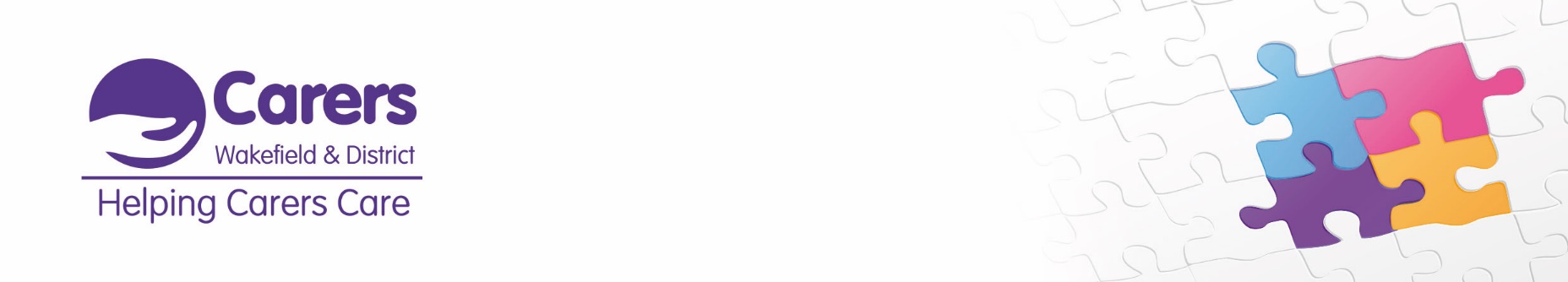 do you look after someone?  they may have a long term health condition, a disability, an addiction or a mental health condition.Caring for someone can sometimes be stressful. It can often affect a person’s physical, mental and emotional well being.THIS SURGERY WANTS TO SUPPORT CARERSIf you would like your GP to know you are a carer please complete the form and hand it in at reception.  A Support Worker from Carers Wakefield will then contact you.CARER WAKEFIELD & DISTRICTOFFERS A CONFIDENTIAL INFORMATION AND SUPPORT SERVICE FOR CARERSWe have a vast amount of information available for carers on various things including the following:SERVICES * EQUIPMENT * BREAKS FOR CARERS BENEFITS * SUPPORT GROUPS * ASSESSMENTS * TRAININGIf you would like to contact us directly you can: Telephone:  (01924) 305544Visit us at:  25 King Street, Wakefield WF1 2SREmail:  info@carerswakefield.org.ukRegistered Charity No. 1053295 Registered Company No.  3143673GP PRACTICE REFERRAL TO CARERS WAKEFIELD & DISTRICTPlease complete the boxes below.GP PRACTICE INFORMATIONPlease email this form to:info@carerswakefield.org.uk DateName of CarerAddressPost CodeTelephoneCarer Date of BirthName of the person you care forRelationship to you (e.g. mother, child, husband)Is the person cared for registered at this practice? Yes or No:If not, which practice are they registered at:Their Date of BirthTheir condition/illnessDo you give consent to be entered on the Carers Wakefield & District database to receive support and our quarterly newsletter? Yes or No:If you would prefer to receive our newsletter by email, please write your email below:Name and position of person completing this form:Name of GP Practice:Additional Information: